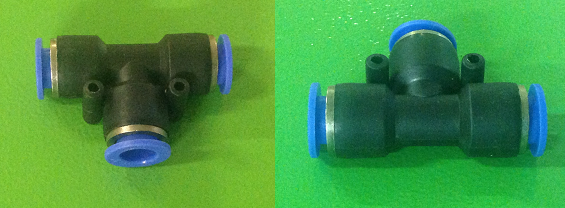 Код из 1САртикулНаименование/ Бренд/ПоставщикТехнические характеристикиГабаритыД*Ш*В,ммМасса,грМатериалМесто установки/Назначение01845Фитинг PE10диметр трубки 10 ммПластикДля соединения пневмотрубок с пневмораспределителями, пневмоцилиндрами и т. Д.01845диметр трубки 10 ммПластикДля соединения пневмотрубок с пневмораспределителями, пневмоцилиндрами и т. Д.01845Jelpcдиметр трубки 10 ммПластикДля соединения пневмотрубок с пневмораспределителями, пневмоцилиндрами и т. Д.